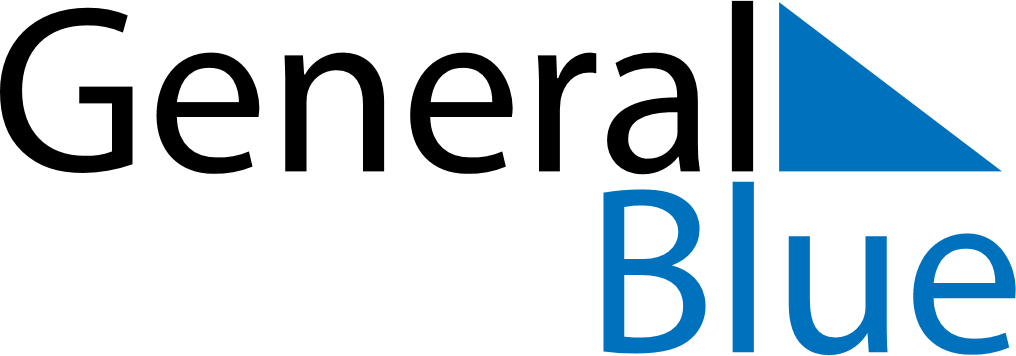 June 2021June 2021June 2021June 2021ItalyItalyItalyMondayTuesdayWednesdayThursdayFridaySaturdaySaturdaySunday1234556Republic Day789101112121314151617181919202122232425262627282930